MINISTERO DELL’ISTRUZIONE E DEL MERITO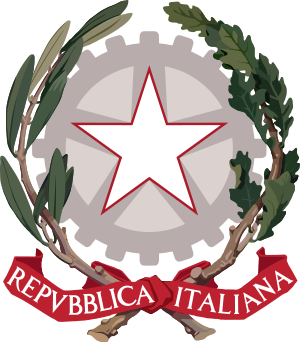 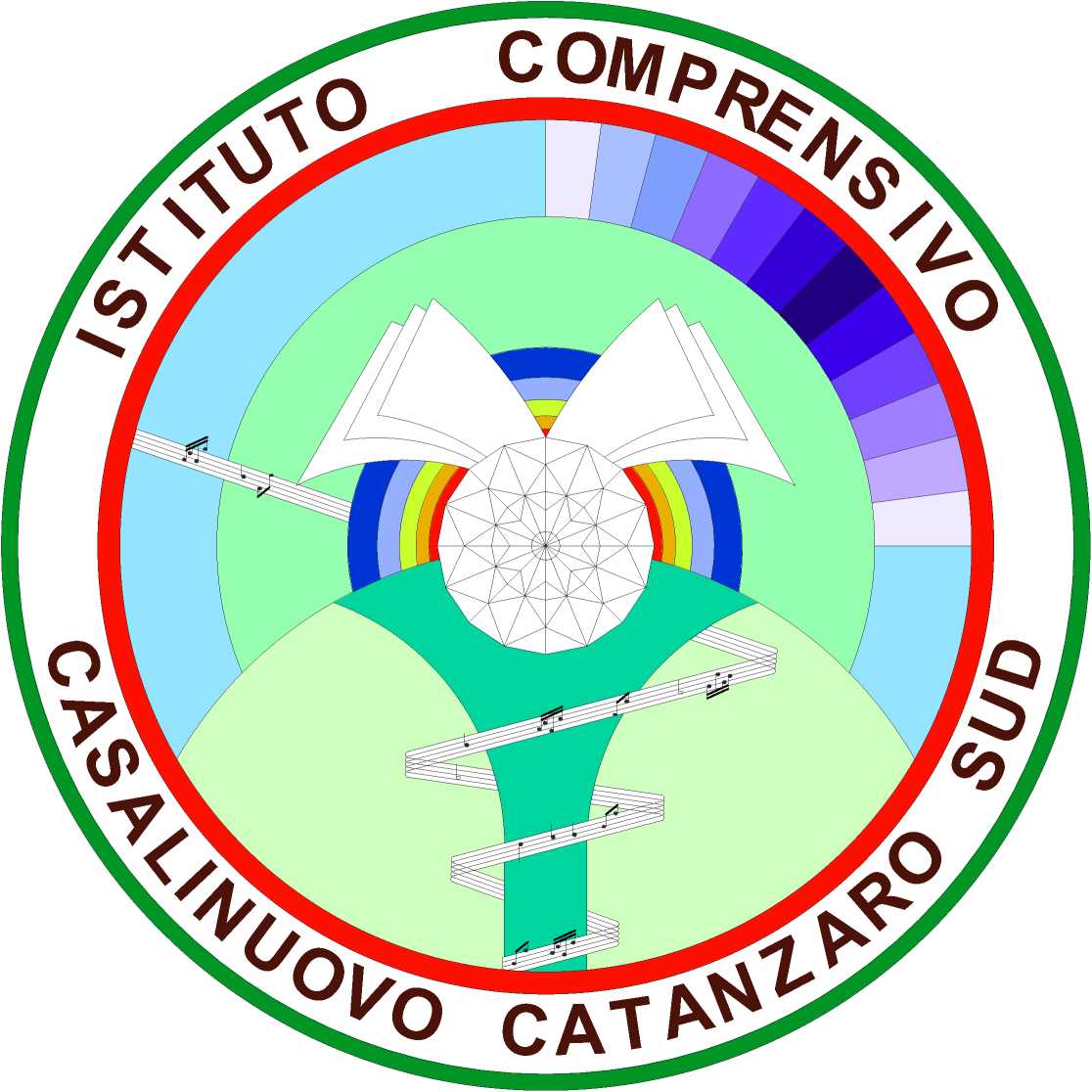 Istituto Comprensivo “Casalinuovo – Catanzaro Sud”C.M. CZIC86000N – C.F. 97061440794 Via Stretto Antico, 29 - 88100 Catanzaro (CZ)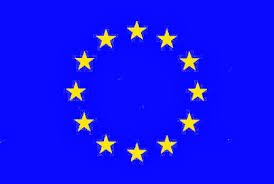 Telefax. 0961/32873 E-mail: czic86000n@istruzione.it  PEC: czic86000n@pec.istruzione.itweb: www.iccasalinuovocatanzarosud.edu.itMODELLO PER NUOVE ADOZIONILibri di testo anno scolastico 2023/2024SCUOLA PRIMARIA    PLESSO ___________________________________MotivazioniIl testo, conforme alle prescrizioni di cui all’art. 11 del D.L. n. 179/2012 (convertito in legge dalla L. 17 dicembre 2012, n.221), è redatto in forma digitale, mista, costituita da un testo in formato cartaceo e da contenuti digitali integrativi, oppure da una combinazione di contenuti digitali e digitali integrativi accessibili o acquistabili in rete anche in modo disgiunto (si allega dichiarazione della casa editrice). In relazione alle indicazioni nazionali vigenti, agli obiettivi da perseguire, ai traguardi di sviluppo delle competenze, al PTOF la scelta del sopra citato libro è stata determinata dalle motivazioni di seguito indicate:	Firma/e  del/dei  docente/i  proponente/i   	______________________________________________							______________________________________________							______________________________________________Docente/iMateriaClasseSez.MateriaMateriaCodice ISBNCodice ISBN_ _ _ _ _ _ _ _ _ _ _ _ _ _ _ _ _ _ _ _ _ _ _ _ _ _ AutoreAutoreEditoreTitoloTitoloVolume n.TitoloTitoloPrezzo aggiornato € _ _ _ _,_ _ FormatoFormato  cartaceo -   misto -    digitale  cartaceo -   misto -    digitale  cartaceo -   misto -    digitale  cartaceo -   misto -    digitale  cartaceo -   misto -    digitale  cartaceo -   misto -    digitale  cartaceo -   misto -    digitale